Apšvietimo priemonių raida2018-01-10 3 kl.  mokiniams (mokytoja Gina Griškonienė) vedė pamoką „Apšvietimo priemonių raida – nuo balanos iki elektros lemputės“. Mokiniai buvo supažindinti su apšvietimo priemonėmis, ilgus metus tarnavusiais dzūkų namuose ir naudotomis dar iki elektros lemputės atsiradimo. Mokiniai pamatė degančią balaną, žvakes, mažą spingsulę be stiklo, žibintus, žibalines lempas, kurias patys uždegė. Jie sužinojo, kad balanos, žvakių, žibalinių lempų šviesoje mūsų proseneliai ilgais žiemos vakarais dirbo įvairius darbus, o vaikai skaitė ir rašė. Skaitydami balanos ir žvakių šviesoje mokiniai lygino darbo ir mokymosi sąlygas anksčiau ir dabar. 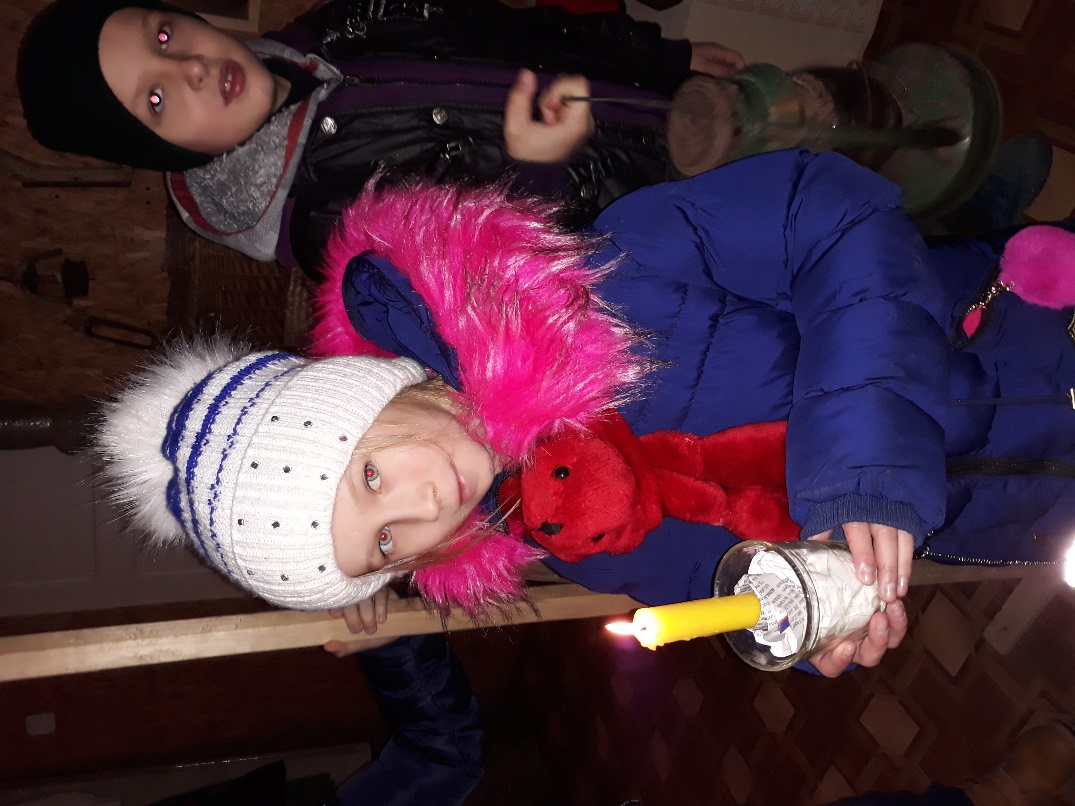 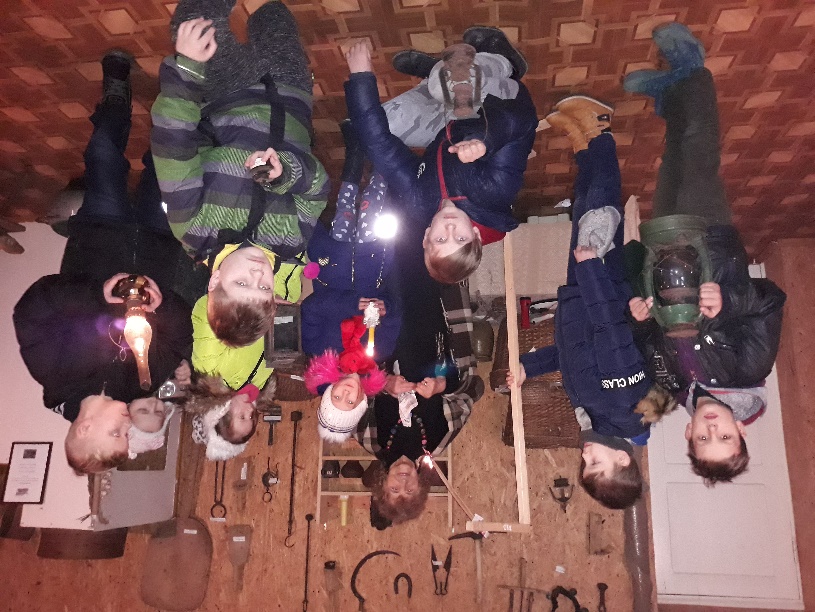 